各位師長好：    本校將於112(今)年度接受教育部大專校院輔導工作評鑑，依據大專校院學校學生輔導工作評鑑指標2-2【學校輔導工作人員輔導專業知能培訓】，其效標內容為：「學校教師(含導師 )、輔導工作全校性專責單位人員，每年參與至少2小時之輔導專業知能研習」。    故懇請全校各系所有專任(含專案)師長務必於今年7/19前完成以下教師輔導知能研習線上課程。若師長們已於111年8月1日至112年7月31日期間參加本校學生輔導中心舉辦的教職員輔導知能研習；或者您能提出上述日期區間您個人有參加的心理輔導知能研習(校內外、實體線上皆可)相關證明達至少兩個小時，可免參加下面的線上課程。師長們在校內參加非學輔中心舉辦或在校外參加輔導知能研習之相關證明(如研習證書)，敬請於7/19前寄至下列信箱：bigsmile@mail.ncyu.edu.tw。    【許鶯珠老師「當學生生命中的貴人-正向歸因與開發潛能」】線上輔導知能研習課程連結與QRcode如下：https://youtu.be/SHpq7JJ8ouM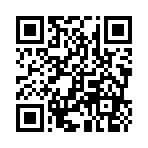     另請師長們在參加線上課程後，完成簽到與課後測驗問卷，連結與QRcode如下：https://reurl.cc/8j5DLM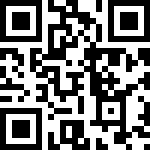 （簽到&課後測驗問卷在進入線上研習課程後，亦能看到連結網址）國立嘉義大學學生事務處學生輔導中心關心您